Obecné zastupiteľstvo v Kvašove na základe ustanovenia § 6 a § 11 odst. 4 písm. g) zákona SNR č. 369/1990 Zb. o obecnom zriadení v znení neskorších predpisov sa uznieslo na tomto všeobecnom záväznom nariadení (ďalej „VZN“) o poplatkoch za poskytované úkony a služby vykonávané Obecným úradom Kvašov:Čl. I.Všeobecná časťToto VZN upravuje poplatky za úkony a služby vykonávané obecným úradom Kvašov.Poplatníkom je fyzická alebo právnická osoba, ktorá dala podnet na spoplatňovanýúkon alebo službu alebo bola služba alebo úkon vykonaný v jej záujme.Poplatky sa platia v hotovosti do pokladne obce, prevodom z účtu alebo poštovou poukážkou na účet obce Kvašov.Poplatky sa platia bez vyrubenia, sú splatné pri podaní alebo po vykonaní služby.Čl. II.Sadzobník poplatkov1.                                                                                                             Vyhlasovanie predaja                                                                     5,- €                        Predajné miesto                                                                              3,- €                        Vyhlasovanie blahoželania                                                            5,-  €                      Vyhlasovanie ponuky práce                                                           5,- €                  Elektrická energia na cintoríne pre firmy 1 deň                           15,- €                     Elektrická energia na cintoríne pre občanov obce 1 deň                 7,- €                       Zapožičanie miešačky na 1 deň                                                      10,- €                     Zapožičanie motorového postrekovača STIHL SR 450 na 1 deň   10,- €                       Vyhotovenie fotokópií : formát A4 jednostranne                           0,10 €                                                             formát A4 obojstranne                            0,15 €                               Nová nádoba na odpad je vo výške aktuálnej nákupnej ceny nádoby2.Vydané povolenia na stavebnom úseku sa budú spoplatňovať podľa aktuálne platnej legislatívy. Čl. III.Poplatky za kultúrny domZábava, diskotéka miestne zložky – zimné obdobie                                100,-€                                                                             letné obdobie                                    50,- €                   Zábava, diskotéka domáci – zimné obdobie                                            150,- €                                                               letné obdobie                                              100,-€                 Zábava, diskotéka cudzí- zimné obdobie                                                 200,- €                                                          letné obdobie                                                   150,- €                  Svadba domáci letné aj zimné obdobie                                                    150,- €                 Svadba cudzí letné aj zimné obdobie                                                       200,- €                 Rodinné oslavy pre občanov s trvalým pobytom                              zimné obdobie 100 €                                                                                                                 letné obdobie     70 €           Rodinné oslavy pre občanov bez trvalého pobytu                            zimné obdobie   120 €                                                                                                           letné obdobie   100 €                Pohrebná hostina                                                                                        25,- €        Poplatok za prenájom domu smútku                                                          15,- € za pohreb   Poplatok za sväté omše – zimné obdobie                                                   10,- €                                                   letné obdobie                                                        5,- €           Predaj tovaru v KD – zimné obdobie                                                         100,- €                                              letné obdobie                                                         70,- €              Reklamné akcie / deň                                                                     zimné obdobie 100 €                                                                                                         letné obdobie   70 €                           pol dňa                                                                zimné obdobie 70 €                                                                                                        letné obdobie 50 €Reklamné akcie predajné viacdňové / deň                                              100,- €Akcie poriadané zložkami obce Kvašov / DHZ, TJ.../     - 1 akcia v roku bez poplatkuAkcie poriadané v spolupráci OcÚ + MŠ, spevokol, rodičovské združenie – bez poplatkuČl. IV.Poplatky za kuchyňuZapožičanie inventáru kuchyne v množstve do 50 osôb                          10,- €        Zapožičanie inventáru kuchyne v množstve nad 50 osôb                       15,- €       Náhrada škody za rozbitý akýkoľvek pohár a kompótovú misku             1,- €          Náhrada škody za rozbitý akýkoľvek tanier                                            1,50 €           Náhrada škody za rozbitý džbán, svietnik                                               5,- €           Náhrada škody za rozbitie oválnej misy                                                  6,- €            Strata lyžice, vidličky, nožíka                                                                  1,50 €           Zapožičanie obrusov – 1 ks                                                                      1,- €           Zapožičanie stola – 1 ks                                                                          0,50 €          Zapožičanie stoličky – 1 ks                                                                     0,20 €         Čl. V.Osobitné ustanovenia1. Žiadosť o prenájom alebo službu podľa tohto VZN možno podať písomne, telefonicky     alebo osobne na Obecnom úrade Kvašov.2. Pracovník obecného úradu prijme žiadosť zaznamenaním do osobitného zoznamu,      ktorý   zároveň slúži ako rezervácia termínu v prípade žiadosti o prenájom kultúrneho    domu.3. Pri prenájme kultúrneho domu obecný úrad bezprostredne pred poskytnutím služby    vyhotoví preberací protokol ako prenajímateľ (vzor preberacieho protokolu je prílohou    č. 1 tohto VZN). Prípadné poškodenia prenajímaného objektu, príp. príslušenstva sa    zaznamenajú v protokole. Rovnaký proces odovzdania a prevzatia prenajímaného    objektu, príp. príslušenstva je po skončení nájmu.4. Škody spôsobené samotným nájomcom alebo aj tretími osobami počas nájmu objektu    kultúrneho domu, príp. poškodenia prenajatého príslušenstva znáša nájomca, a to buď     uvedením do pôvodného stavu alebo peňažnou náhradou vo výške aktuálnej ceny    poškodenej, zničenej alebo stratenej veci počas nájmu.5. Postup pri náhrade škody podľa odst. 4 tohto článku spôsobenej poškodením,    zničením alebo stratou veci, zariadenia, nesprávnym postupom alebo neodborných    zásahom je aj pri prenájme ostatných nehnuteľných a hnuteľných vecí podľa sadzobníka         poplatkov.Čl. VI.Záverečné ustanoveniaDňom nadobudnutia účinnosti tohto VZN sa ruší VZN č. 1/2018 o poplatkoch za pracovné úkonyvykonávané OcÚ.                                                                                     Ing. Marián Pavlík                                                                                                     starosta obce Návrh VZN bol podľa § 6, ods. 3, zák. č. 369/1990 Z. z. vyvesený na úradnej tabuli v obci od 16.01.2023VZN č. 1/2023 schválilo Obecné zastupiteľstvo v Kvašove, dňa 01.02.2023, uznesením číslo: 3/I/2023Schválené VZN č. bolo zverejnené na úradnej tabuli v obci a na internetovej stránke obce do 16.2.2023VZN č. 1/2023 nadobúda účinnosť 20.02.2023PREBERACÍ PROTOKOLNA ZAPOŽIČANÝ INVENTÁR KUCHYNEMeno a priezvisko preberajúcej strany:Zapožičaný inventár z kuchyne:Svojim podpisom potvrdzujem prevzatie uvedeného inventáru a v prípade poškodenia , rozbitia alebo straty sa zaväzujem túto škodu nahradiť v súlade s VZN č. 1/2023.Upozorňujeme, že sála KD pri odovzdaní musí byť umytá a stoličky rozložené tak, ako pri preberaní.V Kvašove, dňa                                           Podpis preberajúcej strany:Zapožičanie inventáru kuchyne v množstve do 50 osôb                                      - 10€                    Zapožičanie inventáru kuchyne v množstve nad 50 osôb                                    - 15 €                    Náhrada škody za rozbitý akýkoľvek pohár a kompótovú misku                        - 1€    Náhrada škody za rozbitý akýkoľvek tanier                                                        - 1,50 €                                Náhrada škody za rozbitý džbán, svietnik                                                           - 5 €                                          Náhrada škody za rozbitie oválnej misy                                                               - 6 €                                             Strata lyžice, vidličky, nožíka                                                                              - 1,50 €                                                                Zapožičanie obrusov – 1 ks                                                                                  - 1 €                                                                 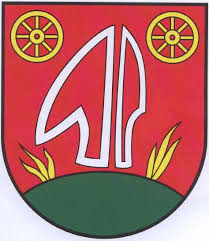 Všeobecne záväzné nariadenie obce Kvašov č. 1/2023O POPLATKOCH ZA POSKYTOVANÉ ÚKONY A SLUŽBYVYKONÁVANÉ OBECNÝM ÚRADOM KVAŠOV